OV KSČM Ústí nad Orlicí, středisko KSČM Choceň,Krajská a místní rada Česko-ruské společnostia KV KSČM Pardubice pořádají8. KVĚTNA 2018 OD 13.30 hodinu příležitosti 73. výročí osvobození ČeskoslovenskaSETKÁNÍ U POMNÍKU PARTYZÁNA                      SAŠI BOGDANOVA v lese u Chocně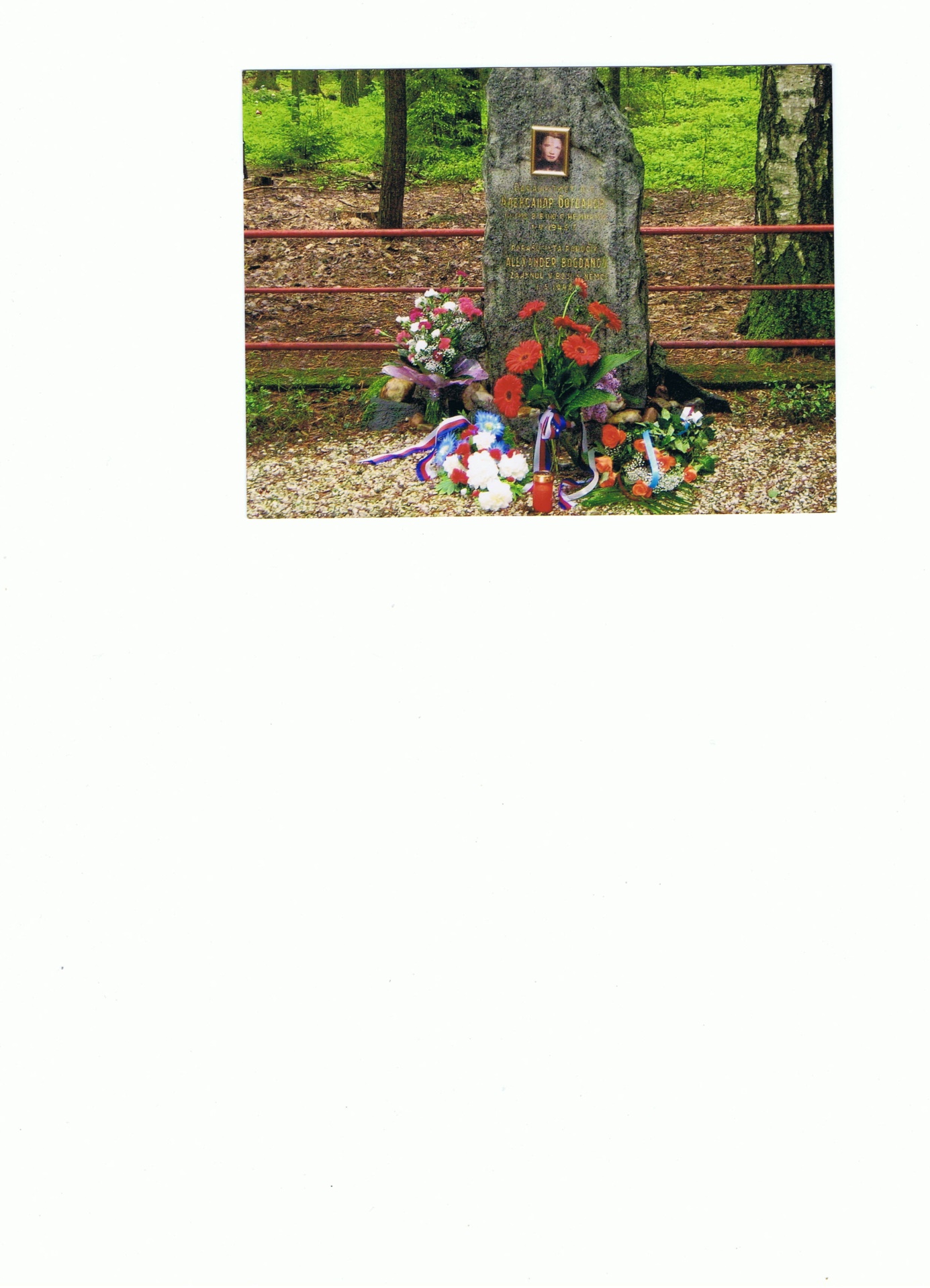 za účasti JUDr. Stanislava Grospiče - poslance Poslanecké sněmovny P ČR, delegace Velvyslanectví Ruské federace v Praze a dalších hostů.PRO POTĚŠENÍ ZAHRAJE KAREL GOTT REVIVAL MORAVA.Doprava: autobusem od Obchodní akademie v Chocni –                odjezd 12.30 a 13.00 hodin.           Vstupné dobrovolné. Soutěže pro děti. Občerstvení.